A HR CONSULTANCY EMERGING Publication since 2011:9TH ANNUAL GLOBAL UNIVERSITY EMPLOYABILITY RANKING, in exclusivity with THE TIMES HIGHER EDUCATION: Main Findings             Independent and based solely on recruiters’ opinions, the Global Employability University Survey and Ranking lists the top 150 universities worldwide for employability, and the deciding factors for their selection.  This Top 150 university ranking is the only ranking based solely on the point of view of the international corporate market. In its 9th consecutive year, this will be the first time that a list of the 100 placed between 151 and 250 has been added. For 2019, 91 000 votes were canvassed by an independent polling institute, Trendence, from 8000 operational and international managers from major businesses recruiting and/or working with graduates in 23 different countries. Together they make up for more than 300 000 recruitments (-1/+1 year).In the survey phase, recruiters gave their assessment and expectations as to the employability of young graduates and rated both locally and internationally the factors driving the performance of Institutions of Higher Education in relation to the contemporary workplace, widely recognised to be increasingly disruptive.  With this unique set of data, the ranking, while different, is complementary with other peer to peer declarative rankings of academic achievement and researchIt is now recognised to be the 2nd most consulted university ranking system by employers.The availability of nine years of data furthermore allows for a proper time analysis of the canvassed countries’ overall performance A CHANGING WORLD MAP OF HIGHER EDUCATION: THE PROCESS OF INTERNATIONALIZATION IS ACCELERATINGAnalysis finds substantial change in the UK and US global performance over the past decade. Of the 70 institutions ranked in the top 150 (40% of the total) in 2011, 35 have, as of this year, managed to remain within the top 150 (26% of the total); these institutions then still dominate the ranking (with most of them are still in top positions) though other countries, or systems, have started taking their share in the top 150. The total number of countries represented in the ranking has raised from 24 to 33, (+42 %), changing the world map of Higher Education for employers Continental Europe shows great deal of success with Germany confirming its surge as the second most represented country in the graduate employability table, doubling its presence since 2011 — with 14 universities in the top 20 — while France, with 13 institutions of higher learning, maintains its position just behind Germany. Other noticeable champions are: Switzerland, The Netherlands and Sweden, which, despite a much smaller number of students and universities, still manage to place significant numbers in the top 150 as their graduates clearly appear to correspond to employer’s demandsEast Asian countries are definitely considered as top producers of workplace-ready graduates. The number of Chinese universities which first surged when the ranking was started, has now stabilized over the past 3 years but their relative placing has continued to improve The decline of the UK has increased over the past 3 years: while there were 15 UK universities in 2011, their number is now down to 10; the UK went from being number two — both in the number of universities and the country score — to number 4, and has been overtaken by and Germany and FranceA FEW TAKEWAYS FROM THE SURVEY BEHIND THE RANKING As globalization and digitalization appear to be the main reasons of an ever changing market, recruiters believe that employability must become a strategic goal for Higher Education worldwide. The ideal graduate is digital-ready: the demand for graduates with social skills and a well developed scientific mind-set will most likely continue to grow, increasing the gap between university graduates’ current skills and those needed for further success in a disruptive work environment While academic excellence and internationality maintain their strong position as driving factors for the recruiters’ choice of universities, specialization, practical relevance, soft skills and digital literacy are recognised as being of increasing importance for the selection of one university over another, thus opening up the field for future candidates. Recruiters express the strong conviction that, in this changing environment, it is business itself that has a significant role to play in supporting universities. Technical business and vocational schools and universities tend to do better. Thus, successful candidates have appeared in countries such as Italy, Spain and Australia, due to a number of universities opting for long time policies that specifically focus on employability and links to the corporate world. A global survey of firms reveals differing priorities for workplace skills between the East and the West BEST IN CLASS UNIVERSITIES WORLDWIDETOP 10 Though the TOP 10 global listing shows some evolution since 2018, the top 5 has not changed: topped by Harvard University, it is followed by the California Institute of Technology (Caltech), n°2, and the Massachusetts Institute of Technology (MIT), n°3. The University of Cambridge and Stanford University are in 4th and 5th place respectively. However, some universities outside the US and the UK are doing very well indeed: for instance, the Technical University of Munich has managed to retain 6th place, and the University of Tokyo, and Hong Kong University of Science and Technology have entered the top 10 for the first time. This confirms the trend that specialization – especially in the field of high tech – has come to the fore as a deciding factor as concerns future employability of graduates.Rising stars Particularly noteworthy is the excellent performance over the past few years of the École Polytechnique Fédérale de Lausanne (from 35th to the top 20). The 20 to 35 band shows a good performance of Australia, headed by the University of Melbourne, which has also been nominated by recruiters as worldwide N°1 for soft skills and digital literacy. Its counterpart, the Australian National University, meanwhile climbed up 17 places. Interestingly, we find 10 different countries in this band, which shows that as far as employability is concerned, employers seek out universities anywhere to find the most suitable candidates. In Europe, the news is good, particularly in Germany with LMU Munich and Humboldt University of Berlin jumping in the top 35, and the Netherlands which places 9 universities in total, 6 in the top 150 and 3 challengers. But the South does well too, with for instance Bocconi University in Italy steadily climbing up the rankings, as well as the University of Navarra in Spain, while the IE University confirms its stability by maintaining its 24th place. In the band of 35th to 100th, a large and diverse group of universities have been making huge progress, some rising up more than 20 places: the University of Hong Kong, Nanyang Technological University (Singapore), Erasmus University of Rotterdam, the KTH Royal Institute of Technology, the Technion-Israel Institute of Technology, the EDHEC Business School and Sorbonne University-Sciences in France, the University of Pennsylvania , the Free University of Berlin, Waseda University in Japan, Pohang University of Science and Technology, and Taiwan Tech. New entries and Challengers list:Since last year, the top 150 is completed by a list of a 100 universities, the “challengers list”. For the first time this year we have ranked those universities - based also on the number of votes they received - from 151 to 250.Thus those universities that fell out of the top 150 continue to be represented allowing for a continued evaluation of their position and as well as their strategy towards employers. This not only allows for a better analysis of existing trends, of countries as well as systems, it makes it possible to spot new ones, and identify new up and coming candidates that may be already a step ahead in terms of reform and transformation. It may also highlight individual champions that would not appear in the top 150, but which perform well within the market place. Since 2011 we have seen a lot of those challengers entering the top 150, sometimes even rocketing up the ranking ladder. Just to name a few, in 2019 we were ahead of the curve in pointing to the excellent performances of: ESCP Europe, the University of Dresden, the University of Vienna, National Autonomous University of Mexico, University of Queensland, Chalmers University of Technology, the Autonomous University of Barcelona…Total number of institutions per country/region: TOP 150Notes to editors:The Global University Employability Ranking and data analysis is strictly embargoed until 00:01 GMT (UK time) on Thursday November 21 2019 and not for publication before this time. The Global University Employability Ranking and Survey are commissioned and produced by Human Resources consultancy, Emerging. The survey is conducted by polling institute Trendence.For more information, country-specific releases, methodology and quotes or to arrange interviews, please contact Sandrine Belloc, Managing partner, Emerging, Sandrine.belloc@emerging.fr or Laurent Dupasquier, Managing partner, Emerging,  Laurent.dupasquier@emerging.frThe full listing is published in exclusivity with THE online at: (To be provided by THE) once the embargo (above) lifts.About Emerging Emerging is a HR consultancy and professional training agency. A specialist in optimizing recruitment and integrating young talents.  Emerging has commissioned and produced the Global University Employability Ranking and Survey since 2011. www.emerging.fr  About Trendence The Global University Employability Survey is conducted by polling institute Trendence - an independent consulting and market research company for employer branding and personnel marketing: www.trendence.com About Times Higher Education (THE) THE is the world’s most authoritative source of data, analysis and information on higher education, with five decades’ experience dedicated to the field: www.timeshighereducation.com ENDS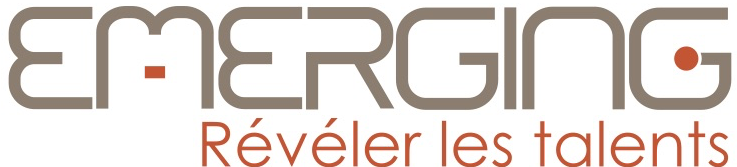 Country/regionCountry/regionNumber of universities in 2011 rankingNumber of universities in 2011 rankingNo of 
universities  in 2018No of 
universities  in 2018No of 
universities  in 2019No of 
universities  in 2019USAUSA555534342929GermanyGermany6613131414FranceFrance121210101313UKUK151510101010ChinaChina447777SwitzerlandSwitzerland667766CanadaCanada776666NetherlandsNetherlands446666South KoreaSouth Korea116666AustraliaAustralia555577JapanJapan555555Hong KongHong Kong224444SwedenSweden554444IndiaIndia113322IsraelIsrael113333SpainSpain333333DenmarkDenmark113333TaiwanTaiwan002222BelgiumBelgium222222ItalyItaly332222SingaporeSingapore112222FinlandFinland112211RussiaRussia002222MexicoMexico221122Saudi ArabiaSaudi Arabia001100BrazilBrazil221111IrelandIreland111111MalaysiaMalaysia001100New ZealandNew Zealand001111NorwayNorway001111UAEUAE001111ArgentinaArgentina001111AustriaAustria001111South AfricaSouth Africa221100IcelandIceland000000QatarQatar000011LebanonLebanon000011